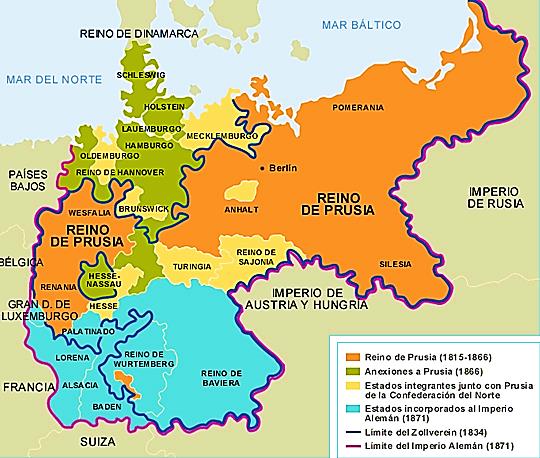 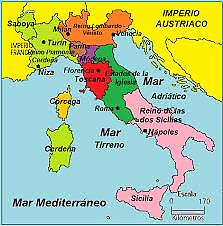 III. Contesta las siguientes preguntas (3 ptos c/u)a. Explica con tus palabras los conceptos de disgregación y unificación aplicados a los movimientos nacionalistas europeos. ____________________________________________________________________________________________________________________________________________________________________________________________________________________________________________________________________________________________________________________________________________________________________________________________________________________________________________________________________________________________________________________________________________________________________________________b. ¿Por qué se le conoce como la “Primavera de los Pueblos” a este período?____________________________________________________________________________________________________________________________________________________________________________________________________________________________________________________________________________________________________________________________________________________________________________________________________________________________________________________________________________________________________________________________________________________________________________________c. ¿Qué tipos de movimientos nacionalistas existieron en esta época? Explica cada uno.____________________________________________________________________________________________________________________________________________________________________________________________________________________________________________________________________________________________________________________________________________________________________________________________________________________________________________________________________________________________________________________________________________________________________________________d. ¿Qué personajes relevantes tuvo la unificación italiana?, ¿y la alemana?____________________________________________________________________________________________________________________________________________________________________________________________________________________________________________________________________________________________________________________________________________________________________________________________________________________________________________________________________________________________________________________________________________________________________________________e.  ¿En qué países europeos se estableció un gobierno liberal y en cuáles un gobierno de tipo autoritario?____________________________________________________________________________________________________________________________________________________________________________________________________________________________________________________________________________________________________________________________________________________________________________________________________________________________________________________________________________________________________________________________________________________________________________________f. Explica el proceso y las características de la unificación Alemana____________________________________________________________________________________________________________________________________________________________________________________________________________________________________________________________________________________________________________________________________________________________________________________________________________________________________________________________________________________________________________________________________________________________________________________g.  Explica el proceso y las características de la unificación Italiana____________________________________________________________________________________________________________________________________________________________________________________________________________________________________________________________________________________________________________________________________________________________________________________________________________________________________________________________________________________________________________________________________________________________________________________I. RESTAURACIÓN ABSOLUTISTA (1815-1830)	Tras la derrota de Napoleón se estableció una alianza europea entre los gobernantes de las potencias vencedoras (Austria, Rusia, Prusia, Gran Bretaña), los que se reunieron en el Congreso de Viena, para resolver el futuro de Europa. 1. Congreso de Viena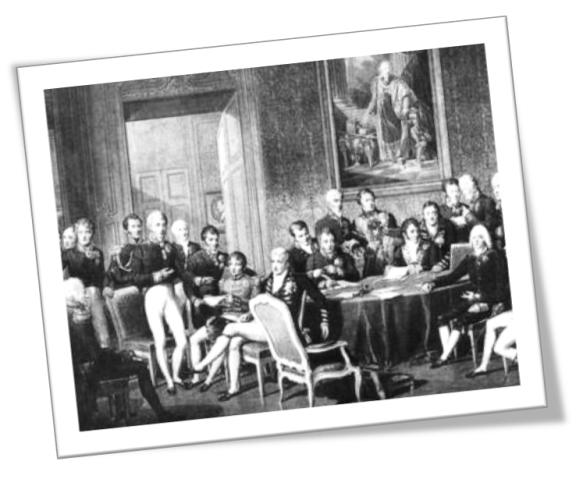 Congreso de Viena, Jean Baptiste Isabey, 1819. Museo de Louvre, París.	El Congreso de Viena inauguró una nueva etapa de la política europea, cuyo objetivo explícito fue la restauración del Antiguo Régimen en toda Europa. En concreto, la restauración monárquica se fundamentó en cinco principios básicos:1. El principio de legitimidad2. El principio de responsabilidad de las potencias3. El principio de equilibrio del poder4. Principio de intervención5. Debate de conflictos mediante congresos	Para llevar a cabo estos acuerdos, el Congreso de Viena estableció una serie de alianzas entre los países europeos. El primero de ellos fue el de la Santa Alianza (Prusia, Rusia y Austria) preocupada de establecer una paz internacional duradera, y una nueva política fundada en las religiones surgidas del cristianismo.	Más trascendental fue la Cuádruple Alianza (1815) donde se incorpora Gran Bretaña, que estableció una organización europea destinada a garantizar la paz en Europa, incluso la movilización de la fuerza en contra de movimientos políticos contra el Absolutismo, siendo el gran freno para los movimientos liberales y nacionales que habían resurgido en la etapa final del Imperio Napoleónico.2. Principales procesos del períodoSofocamiento de la Revolución Liberal española de 1820: movimiento liberal dirigido por Rafael Riego provocó una revolución en contra del reinado de Fernando VII. El gobierno liberal duró hasta 1823, cuando tropas francesas apoyaron la restauración en el poder de Fernando VII.Confirmación de la hegemonía de Austria en la era pos napoleónica: tras la caída de Napoleón emergió Austria como la principal potencia en Europa gracias a  la hábil diplomacia de Metternich (canciller del Rey Francisco José I).Independencia de Grecia (1829): griegos luchan contra los turcos otomanos. Ante la intervención de las potencias europeas, los turcos se retiran y los griegos obtienen su independencia.	Aunque el sistema de alianzas inaugurado por el Congreso de Viena perduró hasta 1848, desde 1830 entró en franca decadencia debido el éxito de los movimientos liberales y nacionales que se desarrollaron en diversos estados europeos.IV. Contesta las siguientes preguntas (3 ptos c/u)1) ¿Qué es el Congreso de Viena y qué importancia tiene?______________________________________________________________________________________________________________________________________________________________________________________________________________________________________________________________________________________________________________________________________________________________________________________________________________________________________________________________________________________2) Explica cada uno de los principios del congreso de Viena______________________________________________________________________________________________________________________________________________________________________________________________________________________________________________________________________________________________________________________________________________________________________________________________________________________________________________________________________________________3) ¿Qué es la Santa Alianza y la Cuádruple Alianza? ¿Qué objetivos tienen?______________________________________________________________________________________________________________________________________________________________________________________________________________________________________________________________________________________________________________________________________________________________________________________________________________________________________________________________________________________NOMBRE:CURSO: 1° MedioCURSO: 1° MedioObjetivo: Evaluar los aprendizajes de los contenidos correspondientes a las ideas liberales y republicanas, las transformaciones políticas y económicas del siglo XIX, junto con la organización de los Estados Nacionales en América Latina y Europa.UNIDAD 1: LA CONSTRUCCIÓN DEL ESTADO- NACIÓN Y SUS DESAFIOS.Lección 2: El surgimiento de los Estados Nacionales.UNIDAD 1: LA CONSTRUCCIÓN DEL ESTADO- NACIÓN Y SUS DESAFIOS.Lección 2: El surgimiento de los Estados Nacionales.PUNTAJE TOTAL:   30 puntos.PUNTAJE OBTENIDO:NOTA: